National Clinical AuditOpinie rodziny i opiekunów na temat jakości opieki szpitalnejTen kwestionariusz jest częścią National Clinical Audit, kontroli mającej na celu polepszenie opieki świadczonej w szpitalach osobom zdezorientowanym lub z problemami z pamięcią. Zapraszamy opiekunów (członków rodziny i kluczowych pracowników), którzy odwiedzali osobę z problemami z pamięcią w trakcie jej pobytu w tym szpitalu między sierpień 2023 r. i październik 2023 r. do podzielenia się opiniami na temat otrzymanej opieki oraz komunikacji z personelem szpitala. Informacje te zostaną wykorzystane w celu usprawnienia standardów opieki w szpitalach. Wskażą one obszary, które działają dobrze, oraz te, w których niezbędna jest poprawa. Wszystkie opinie są mile widziane. Raporty podsumowujące kontrolę zostaną opublikowane w 2024 r.Wypełniony kwestionariusz prosimy odesłać w załączonej opłaconej kopercie bezpośrednio do zespołu zajmującego się tym projektem w Royal College of Psychiatrists. Prosimy o przesłanie kwestionariusza do 27 października 2023 r.; jeśli odpowiedzi przyjdą po tej dacie, włączenie ich do 27 October 2023 naszego raportu może nie być możliwe. Kwestionariusz jest dostępny również online pod adresem: www.nationalauditofdementia.org.uk.Dołączona do kwestionariusza karta daje Państwu możliwość wzięcia udziału w losowaniu, w którym można wygrać jeden z pięciu bonów o wartości 50 GBP do wykorzystania w wybranych markowych sklepach. Prosimy o wysłanie tej karty oddzielnie, bez przepłaconej koperty. Zachowanie poufności:Kwestionariusz jest całkowicie anonimowy, a personel szpitala nie zobaczy Państwa odpowiedzi.Wypełniając i zwracając formularz, wyrażają Państwo zgodę na wykorzystanie odpowiedzi podczas krajowej kontroli, włączając nasze raporty. Więcej informacji o wykorzystaniu przez nas danych znajduje się w sekcji dotyczącej prywatności na naszej stronie internetowej w sekcji Information Governance.Jeśli zdecydują się Państwo nie wypełniać kwestionariusza, nie wpłynie to w żaden sposób na opiekę świadczoną osobie znajdującej się pod Państwa pieczą.Formularz nie służy do składania skargi. Zespół zajmujący się projektem zapozna się ze wszystkimi odpowiedziami, ale ponieważ nie pytamy w kwestionariuszu o Państwa imię i nazwisko, nie będziemy w stanie odpowiedzieć na jakiekolwiek wyrażone w nim obawy lub zażalenia. Jeśli chcieliby Państwo złożyć skargę, prosimy zwrócić się do lokalnej instytucji zajmującej się doradzaniem pacjentom, Patient Advice and Liaison Service (PALS), która będzie w stanie doradzić Państwu w poufny sposób w kwestii składania skargi.Jeśli podadzą Państwo informacje o ryzyku lub szkodzie dla pacjentów, możemy być zmuszeni skontaktować się natychmiast ze szpitalem.W przypadku jakichkolwiek pytań dotyczących National Clinical Audit, prosimy skontaktować się z zespołem zajmującym się tym projektem:Kwestionariusz NAD dla opiekunów jest również dostępny w języku polskimhttps://online1.snapsurveys.com/ppq8qt 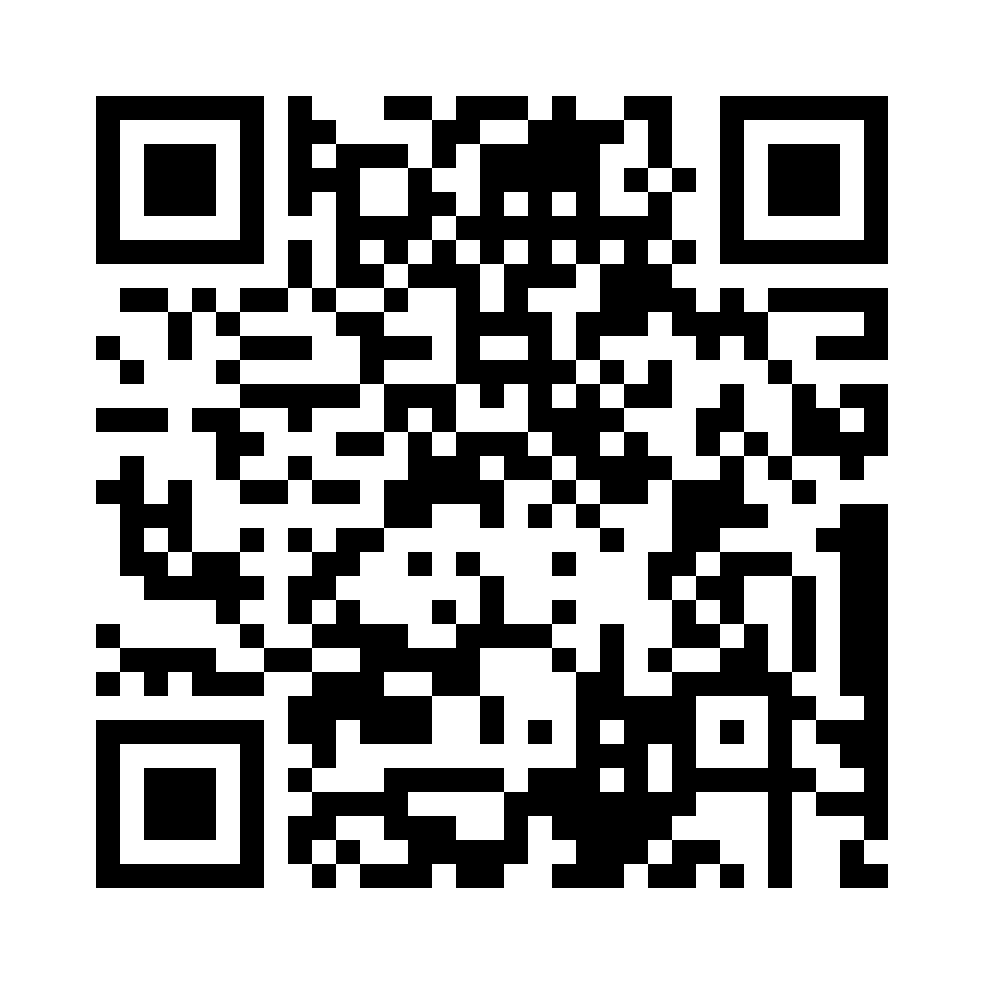 Adres:NAD Project Team (CCQI)Royal College of Psychiatrists21 Prescot StreetLondyn E1 8BBTelefon:0208 618 4272 (9am to 5pm)E-mail:  nad@rcpsych.ac.ukStrona internetowa:  National Audit of Dementia Round 6 | Royal College of Psychiatrists (rcpsych.ac.uk)